Dodatak 1.U nastavkunapišido 150riječio sebi u narativu. Onakokakoželiš da mi predstavimotebenasajtuprojekta, ukolikobudešjedanodkorisnika! LIČNE INFORMACIJEDragica StojanovićBatković, Marka Nikolića 45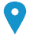 Navedi br. tel.                       065/470-444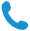 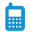 dragica.stojanovic989@gmail.com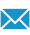 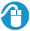 Pol:ŽDatum rođenja19/11/1989aPLIKACIJA ZA POZICIJUUčesniknaradionicama AGRIPRENEURRADNO ISKUSTVO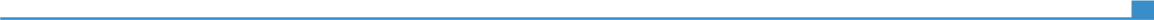  (2018 - )                                    (2016-2017 )Samostalni stručni saradnik za ratarstvo i povrtlarstvo (2018 - )                                    (2016-2017 )Agrarni fond, BijeljinaPrijem zahtjeva od poljoprivrenih prozvođača, pomoć poljoprivrednim proizvođačima pri izradi proekata, terenska posjeta poljoprivrednih proizovođača i rad u komisijama (2018 - )                                    (2016-2017 ) (2018 - )                                    (2016-2017 )Poljoprivredna apoteka (pripravnik – diplomirani inženjer)EDUKACIJE I TRENINZICertifikat (potvrda) o sigurnom postupanju sa fitofarmaceutskim sredstvima (2021) – UNDP BIHStručni ispit za rad u ogranima državne uprave (2017) -  Agencija za državnu upravuCertifikat (potvrda) o sigurnom postupanju sa fitofarmaceutskim sredstvima (2021) – UNDP BIHStručni ispit za rad u ogranima državne uprave (2017) -  Agencija za državnu upravuOsnovne akademske studije (2009-2015)  -Poljoprivredni fakultet Novi Sad  Osnovne akademske studije (2009-2015)  -Poljoprivredni fakultet Novi Sad  VJEŠTINEMaternjijezikSrpski jezikSrpski jezikSrpski jezikSrpski jezikSrpski jezikOstalijeziciRAZUMJEVANJERAZUMJEVANJEGOVORGOVORPISANJEOstalijeziciSlušanjeČitanjeGovornainterakcijaIzgovorEngleskiA2A2A1A1A1Navedinazivsertifikatainivo.Navedinazivsertifikatainivo.Navedinazivsertifikatainivo.Navedinazivsertifikatainivo.Navedinazivsertifikatainivo.Njemački jezikA1A1A1A1A1Navedinazivsertifikatainivo.Navedinazivsertifikatainivo.Navedinazivsertifikatainivo.Navedinazivsertifikatainivo.Navedinazivsertifikatainivo.Nivoi: A1/2: Osnovnoznanje - B1/2: Nezavisnikorisnik - C1/2 VještkorisnikCommon European Framework of Reference for LanguagesNivoi: A1/2: Osnovnoznanje - B1/2: Nezavisnikorisnik - C1/2 VještkorisnikCommon European Framework of Reference for LanguagesNivoi: A1/2: Osnovnoznanje - B1/2: Nezavisnikorisnik - C1/2 VještkorisnikCommon European Framework of Reference for LanguagesNivoi: A1/2: Osnovnoznanje - B1/2: Nezavisnikorisnik - C1/2 VještkorisnikCommon European Framework of Reference for LanguagesNivoi: A1/2: Osnovnoznanje - B1/2: Nezavisnikorisnik - C1/2 VještkorisnikCommon European Framework of Reference for LanguagesKomunikacijskevještineDobre komunikacijske vještine, OrganizacijskevještineVještine vođenja upravljanja i organizacija poslova, volja za učenje sa drugim i od drugih, želja za konstantnim usavršavanjem, timski rad, OstaleposlovnevještineIskustvo u planiranju projekata,KompjuterskevještineDobro vladanje sa Microsoft Office™ alatimaVozačkadozvolaBDODATNE INFORMACIJEDragica Stojanović, rođen 19.11.1989 godine u Bijeljini. Osnovnu i srednju školu završila u Bijeljini. 2009.godine upisala je Poljoprivredni fakultet u Novom Sadu na smijeru fitomedicina. Po završetku osnovnih studija pripravnički staž odradila je u poljoprivrednoj apoteci, kao diplomirani inzenjer poljoprivrede, gdje stekla uslove za polaganje državnog ispita. Nakon toga 2018.godine zaposljava se u Agrarni fond na random mjestu samostalnog stručnog saradnika za ratarstvo i povrtlarstvo. Na ovom random mjestu obavlja poslove koji se odnose na  prijem zahtjeva od poljoprivrednih proizvođača, prati konkurse kod razvojnih programa za investiranje od strane EU, saradjuje sa kolegama iz drugih institucija  koji se bave naučno istraživačkim radom. Udata, majka dvoje djece.